Keressétek ki a szavakat a szókeresőben.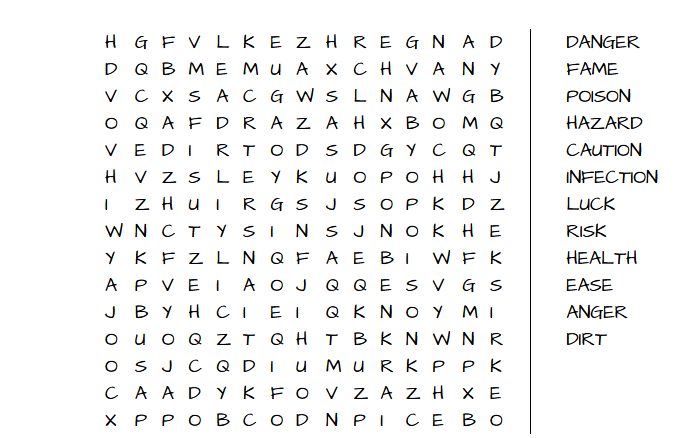 Mely szavakat lehet kirakni a következő betűkből? (Egy szóban nem kell az összes betűt felhasználni).R O D A U S N G E E_ _ _ _ _ _ _ _ _		_ _ _ _ _ 		_ _ _ _ R I D S K T _ _ _ _ 		_ _ _ _I N I O N A U F E C T_ _ _ _ _ _ _ _ _		_ _ _ _ _ _ _ T H A H E L Z R D A _ _ _ _ _ _ 			_ _ _ _ _ _